Nieuwsbrief 8, 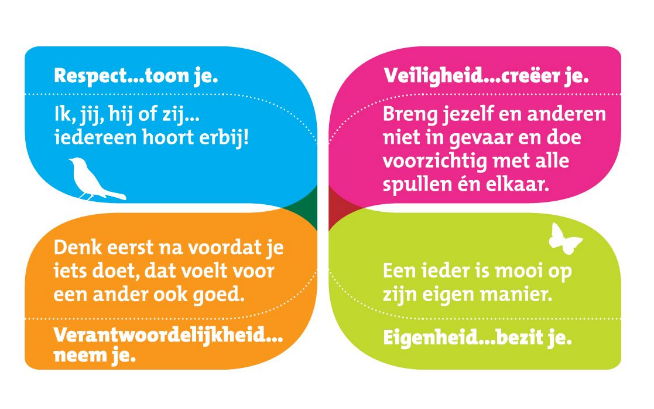 6 oktober 2022CoronabesmettingenZoals u wellicht weet lopen de coronabesmettingen weer op, ook bij ons op school.  Wij kunnen voorlopig vooral aandacht besteden aan de basisregels:Regelmatig handen wassen Hoest en nies in je ellenboog Bij klachten testenAls de testuitslag positief is, leest u dan vooral de adviezen van de overheid, deze volgen wij ook. Mocht u vragen hebben, dan kunt u altijd de school contacten.
Kinderboekenweek  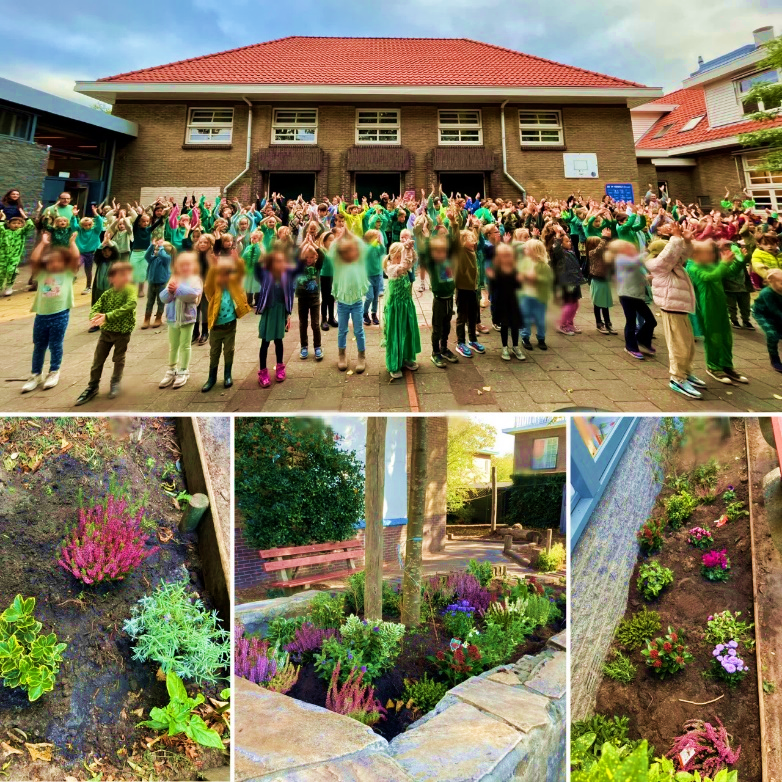 De Kinderboekenweek is gisteren feestelijk van start gegaan!De kinderen en leerkrachten zagen er  Gi-Ga-Groen-tastisch uit en er werd vol enthousiasme gedanst op het schoolplein.Vandaag zijn door Groep 1/2 Rood en Groep 3 de eerste plantjes geplant.Wat een mooi resultaat al! We kijken uit naar de plantjes van de andere klassen.
Wij willen u bedanken voor de hulp bij het vergroenen van ons plein.Vitrinekasten halBij de ingang van de school staan vitrinekasten, deze zijn door juf Maartje ingericht in het thema Gi-Ga-Groen voor de Kinderboekenweek. Er staan inspirerende en leuke boeken tussen. U kunt de vitrinekasten eens bekijken bij het halen, brengen of tijdens de kijkmiddagen. 
Daarnaast willen wij de AC bedanken voor het maken en ophangen van prachtige groene (jungle) slingers in de school.Social Schools
Het is vanaf deze week mogelijk om de agenda van Social Schools te synchroniseren naar uw eigen agenda.Dit doet u door op Social Schools naar de ‘Agenda’ te gaan en links bovenin op ‘Opties’ te klikken. Hierna krijgt u de opties ‘Filter’ en ‘Abonneer’ en kiest u de optie ‘Abonneer’. De agenda synchroniseert automatisch met uw device.Zo hoeft u nooit meer iets te missen! Daarnaast hebben wij gemerkt dat een aantal ouders nog geen voorkeuren heeft aangegeven in Social Schools wat betreft het gebruik van beeldmateriaal. Graag verzoeken wij u om aan te geven of u toestemming geeft voor het gebruik van beeldmateriaal in Social Schools, op de Schoolwebsite en Social Media.Helemaal onderaan deze nieuwsbrief kunt u zien hoe u dit instelt in de webversie of via de mobiele applicatie. Medezeggenschapsraad (MR)De eerste vergadering van de MR heeft deze week plaats gevonden. Zoals u in de nieuwsbrief van 22 september heeft kunnen lezen zijn daar o.a. de volgende onderwerpen aan bod gekomen:Start van het schooljaarHet opstellen van een Corona-plan mocht Corona weer opvlammenHet maken van een plan voor het opleiden van verkeersregelaars Daarnaast is het jaarverslag van schooljaar 21-22 vastgesteld, deze is meegezonden als bijlage.U bent dit schooljaar van harte welkom om een vergadering bij te wonen als toehoorder. Hiervoor kunt u zich aanmelden via mr@obshoutrust.nl. 
De vergaderdata zijn:21 november31 januari20 maart16 mei19 juniDe genoemde dat zijn ook in de agenda van Social Schools te vinden.Schoolfoto’sVergeet uw schoolfoto’s niet te bestellen. U kunt t/m 13 oktober gebruik maken van de gratis verzendkosten. Hierna worden er extra verzendkosten in rekening gebracht.Oudergesprekken Groep 1 t/m 3Vanaf 17 oktober vinden de oudergesprekken voor de kinderen en ouders van de groepen 1 t/m 3 plaats. U kunt vanaf 10 oktober via Social Schools uw gesprek inplannen.KalenderWij wensen u alvast een fijn weekend.Team OBS Houtrust 
Instellen Beeldgebruikvoorkeuren 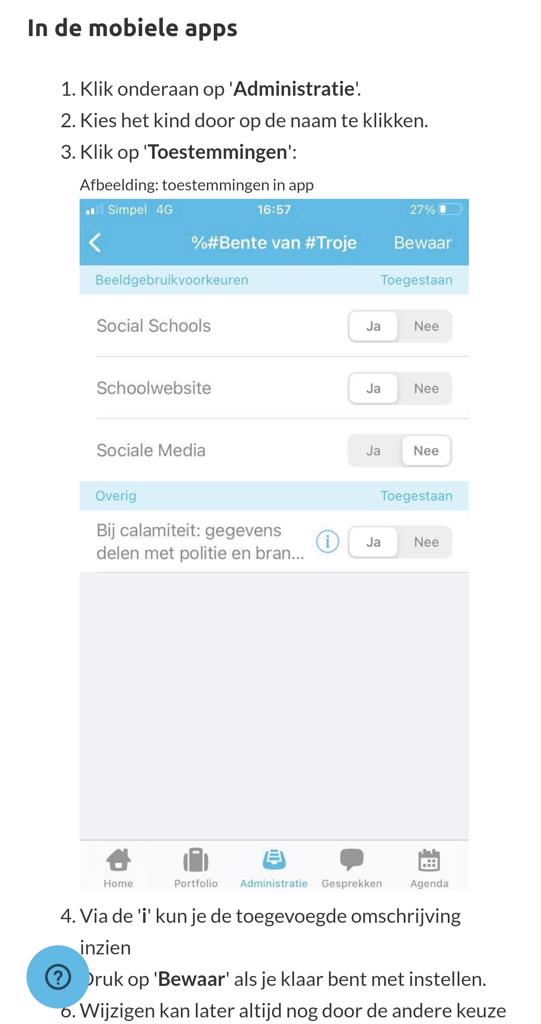 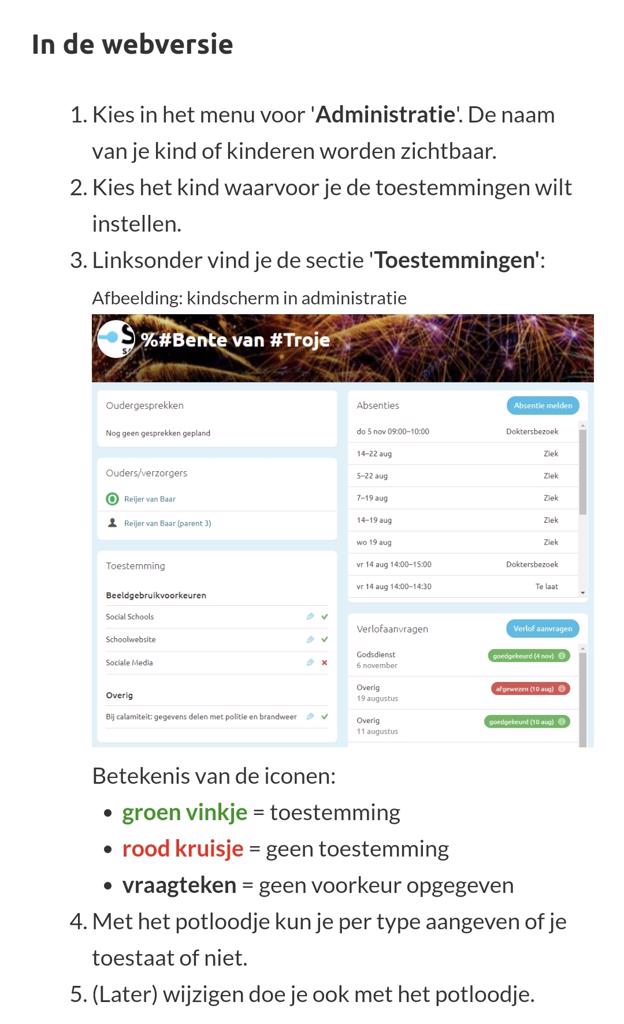   5 oktoberStart Kinderboekenweek GI-GA-GROEN11 oktoberKijkmiddag vanaf 15.00 uur13 oktoberKijkmiddag vanaf 15.00 uurKinderboekenmarkt vanaf 15:00 uur Einde Kinderboekenweek GI-GA-GROEN17 oktoberDeze week: Oudergesprekken 1-2-324 oktober Herfstvakantie t/m 28 oktober2 novemberRondleiding toekomstige ouders4 novemberStart week van de mediawijsheid t/m 11 november8 novemberStart Sinterklaasjournaal12 novemberIntocht Sinterklaas14 novemberWeek van de pietengym18 novemberStudiedag, kinderen vrij